(КГПУ им. В.П. Астафьева)Факультет начальных классовКафедра русского языка и методики его преподаванияРАБОЧАЯ ПРОГРАММА ДИСЦИПЛИНЫ«Детская литература»по направлению подготовки44.03.02 Психолого-педагогическое образование.Направленность (профиль) образовательной программыПсихология и педагогика начального образованияКвалификация: академический бакалаврочная форма обученияКрасноярск, 2018Рабочая программа дисциплины «Детская литература» составлена канд. филол.н., доцентом О.К. Лесничевой и канд. филол.н., доцентом Г.С. Спиридоновой,Рабочая программа дисциплины обсуждена на заседании кафедры русского языка и методики его преподавания Протокол  № 8  от  «16» мая 2017  г.Заведующий кафедрой                               Г.С. Спиридонова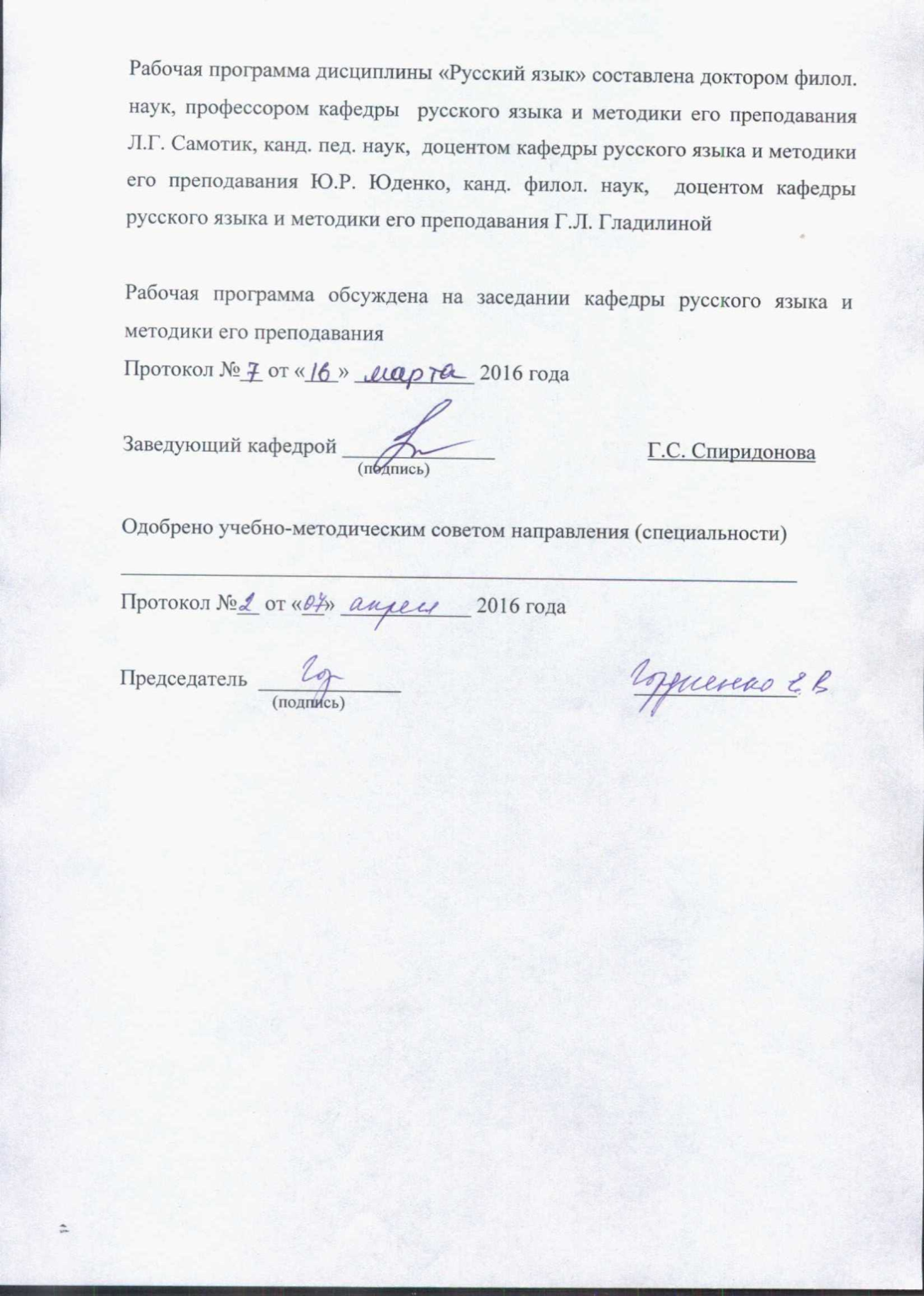 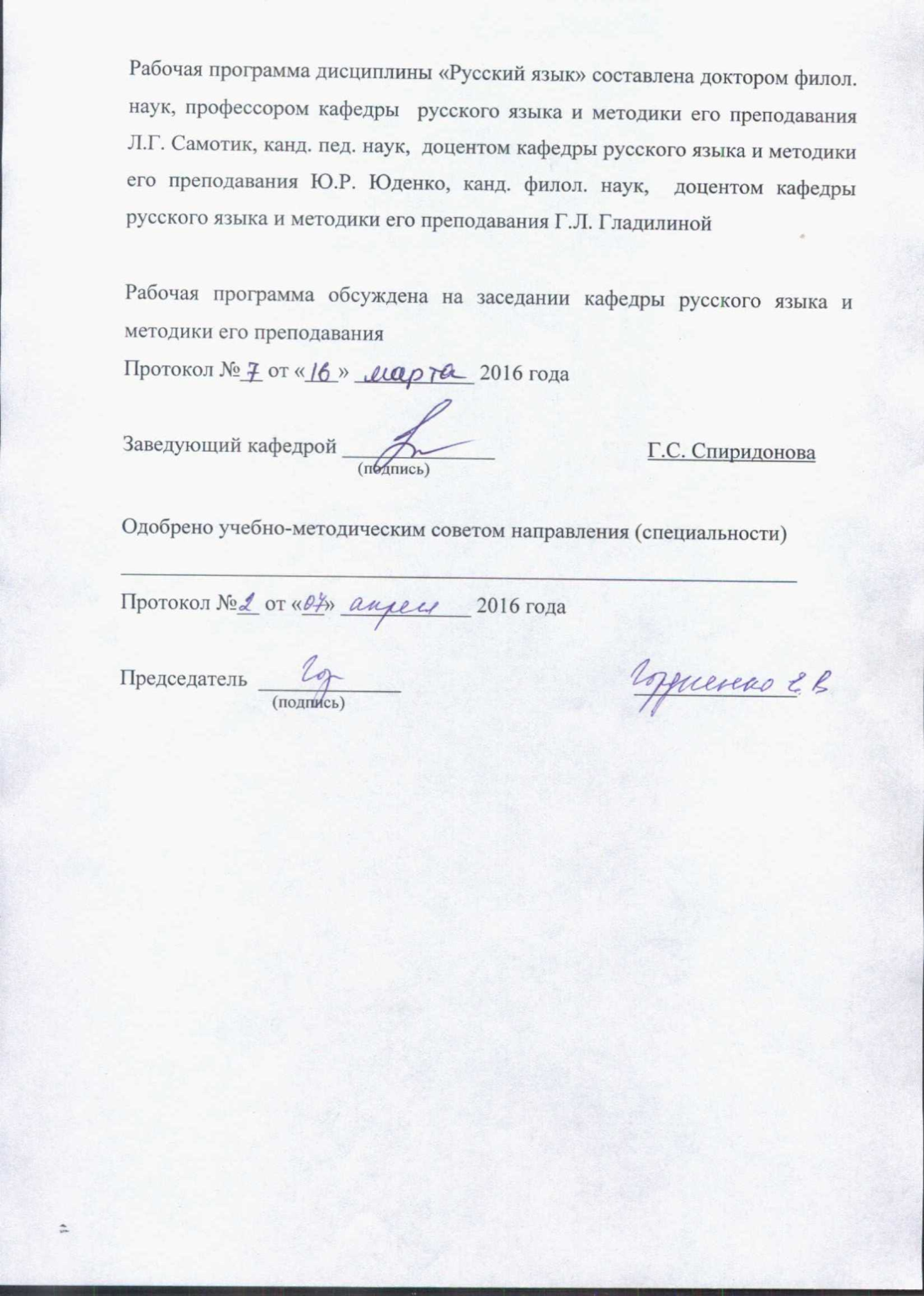 Одобрено научно-методическим советом направления подготовки 44.03.02 Психолого-педагогическое образование направленность (профиль) образовательной программы Психология и педагогика начального образования.Протокол № 6  от  « 23 » мая  2017  г.Председатель                                                Ю.Р. Юденко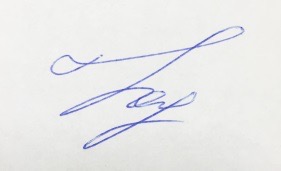 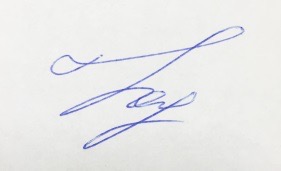 Рабочая программа дисциплины персмотрена и утверждена на заседании кафедры русского языка и методики его преподавания.Протокол  № 8  от  «16» мая 2018  г.Заведующий кафедрой                               Г.С. СпиридоноваОдобрено научно-методическим советом направления подготовки 44.03.02 Психолого-педагогическое образование направленность (профиль) образовательной программы Психология и педагогика начального образования.Протокол № 6  от  « 23 » мая  2018  г.Председатель                                               И.В. Дуда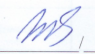 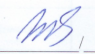 Рабочая программа дисциплины «Детская литература» составлена канд. филол.н., доцентом О.К. Лесничевой.Рабочая программа дисциплины обсуждена на заседании кафедры русского языка и методики его преподавания Протокол  № 8  от  «16» мая 2019  г.Заведующий кафедрой                               Г.С. СпиридоноваОдобрено научно-методическим советом направления подготовки 44.03.02 Психолого-педагогическое образование направленность (профиль) образовательной программы Психология и педагогика начального образования.Протокол № 6  от  « 23 » мая  2019  г.Председатель                                               И.В. ДудаСОДЕРЖАНИЕ1. ПОЯСНИТЕЛЬНАЯ   ЗАПИСКА2. ОРГАНИЗАЦИОННО-МЕТОДИЧЕСКИЕ ДОКУМЕНТЫ2.1 ТЕХНОЛОГИЧЕСКАЯ КАРТА ОБУЧЕНИЯ ДИСЦИПЛИНЕ2.2 СОДЕРЖАНИЕ ОСНОВНЫХ РАЗДЕЛОВ И ТЕМ2.3 МЕТОДИЧЕСКИЕ РЕКОМЕНДАЦИИ ДЛЯ СТУДЕНТОВ3. КОМПОНЕНТЫ МОНИТОРИНГА УЧЕБНЫХ ДОСТИЖЕНИЙ  СТУДЕНТОВ3.1 ТЕХНОЛОГИЧЕСКАЯ КАРТА РЕЙТИНГА3.2 ФОНД ОЦЕНОЧНЫХ СРЕДСТВЛист внесения изменений4. УЧЕБНЫЕ РЕСУРСЫ4.1 КАРТА ЛИТЕРАТУРНОГО ОБЕСПЕЧЕНИЯ ДИСЦИПЛИНЫ4.1 КАРТА МАТЕРИАЛЬНО-ТЕХНИЧЕСКОЙ БАЗЫ ДИСЦИПЛИНЫ1. ПОЯСНИТЕЛЬНАЯ   ЗАПИСКАМесто дисциплины в структуре образовательной программ.РПД разработана согласно Федеральному государственному образовательному стандарту высшего образования по направлению 44.03.02 «Психолого-педагогическое образование» (профиль психология и педагогика начального образования). Шифр дисциплины «Детская литература» в учебном плане, утвержденном в Красноярском государственном педагогическом университете им. В.П. Астафьева, – Б1.В.06.02. Она относится к вариативной части первого блока, модулю №6 «Реализация основных образовательных программ в начальной школе».Трудоемкость – 5 з.е. Изучается на 3 курсе, в 5-ом и 6-ом  семестрах. В 5 семестре – зачет, в 6 семестре – экзамен.Общее количество часов на дисциплину – 180 часов (контактных – 76, самостоятельной работы – 68, контроль – 36). Аудиторных занятий  –  76 часов (36 часов в 5 семестре, 40 часов – в 6 семестре). Лекционных занятий – 38 часов (18 часов – в 5 семестре, 20 часов – в 6 семестре). Практических  занятий – 38 часов (18 часов – в 5 семестре, 20 часов – в 6 семестре). Самостоятельной работы – 68 часов (36 часов в 5 семестре, 32 – в 6 семестре). Цели и задачи курсаЦель: изучение основ теории, истории и критики детской литературы.Задачи: осмысленное чтение художественных текстов, изучение важнейших теоретических и критических работ,изучение истории и основ теории детского фольклора и детской литературы, формирование собственного представления об узловых вопросах теории и истории детской литературы;развитие способности воспринимать литературное произведение с позиции ребёнка,анализ художественных произведений с учетом психолог-педагогических особенности литературы для детей.Планируемые результаты обученияПроцесс изучения дисциплины «Детская литература» направлен на формирование следующих компетенций: ОК-2 – способность анализировать основные этапы и закономерности исторического развития общества для формирования гражданской позиции;ОПК-4 – готовность использовать знание различных теорий обучения, воспитания и развития, основных образовательных программ для учащихся младшего школьного и подросткового возрастов;ПК-7 – способность организовывать на уроках совместную и самостоятельную учебную деятельность, деятельность школьников младших классов, направленную на достижение целей и задач реализуемой образовательной программы.Таблица 1Контроль результатов освоения дисциплины. В ходе изучения дисциплины используются такие методы текущего контроля успеваемости, как фронтальный опрос, устное сообщение по выдранной проблеме, тестирование, написание рецензии, письменная работа. Оценочные средства результатов освоения дисциплины, критерии оценки выполнения заданий представлены в разделе «Фонды оценочных средств для проведения промежуточной аттестации». Итоговая форма контроля – экзамен (в 6 семестре).Перечень образовательных технологий, используемых при освоении дисциплины:Современное традиционное обучение (лекционно-семинарская-зачетная система).Активные методы обучения: дискуссия.Коллективный способ обучения (работа в группах).2. ОРГАНИЗАЦИОННО-МЕТОДИЧЕСКИЕ ДОКУМЕНТЫ2.1 ТЕХНОЛОГИЧЕСКАЯ КАРТА ОБУЧЕНИЯ ДИСЦИПЛИНЕ«ДЕТСКАЯ ЛИТЕРАТУРА»Направление подготовки: 44.03.02 Психолого-педагогическое образованиеНаправленность (профиль) образовательной программыПсихология и педагогика начального образованиябакалавриат, очная форма обучения2.2 СОДЕРЖАНИЕ ОСНОВНЫХ РАЗДЕЛОВ и ТЕМ ДИСЦИПЛИНЫ«ДЕТСКАЯ ЛИТЕРАТУРА»Направление подготовки: 44.03.02 Психолого-педагогическое образованиеНаправленность (профиль) образовательной программыПсихология и педагогика начального образованиябакалавриат, очная форма обученияI. ВВЕДЕНИЕ В ИСТОРИЮ ДЕТСКОЙ ЛИТЕРАТУРЫМесто детской литературы в культуре детства и ее роль в развитии мировой и отечественной культуры. Мировые истоки детской литературы. Древнейшие эпосы в круге чтения современных детей. Миф о Божественном Ребенке. Роль архаических сюжетов в истории детской литературы.II. ПОНЯТИЕ О ДЕТСКОЙ ЛИТЕРАТУРЕ И КРУГЕ ДЕТСКОГО ЧТЕНИЯКлассификации детской литературы: жанрово-тематическая, читательско-возрастная, художественно-функциональная. Специфика поэтики «детских» произведений. Круг чтения детей: историко-социальная подвижность, современные тенденции развития. «Детское» литературное произведение в контексте других видов искусств. Будущее детской литературы.III. ТРАДИЦИОННЫЙ ДЕТСКИЙ ФОЛЬКЛОРОпределение фольклора. Жанрово-функциональная классификация традиционного детского фольклора. Поэзия материнства, детской игры, календарного обряда. Сказочный и не сказочный эпос. Понятие о сказочном вымысле. Народный театр и его влияние на развитие детского театра.IV. ДЕТСКАЯ СЛОВЕСНОСТЬ СРЕДНИХ ВЕКОВ И ВОЗРОЖДЕНИЯЛубочная и рукописная учебно-познавательная литература в Европе и Древней Руси. Значение книгопечатания для развития детской литературы. Первые века русской детской книги. Азбука – книга универсального содержания. Первые детские писатели. Ян Амос Коменский. Симеон Полоцкий. Карион Истомин.Средневековые легенды и сказания в современных переложениях для детей («Последний бой Роланда», «Тристан и Изольда», «Лоэнгрин», «Летучий Голландец») и современное использование мотивов средневековых легенд в книгах для детей и подростков («Алые паруса» А.Грина, «Хоббит» Толкина, «Хроники Нарнии» К.С. Льюиса и др.).Детские переложения глав о детстве и воспитании Гаргантюа Ф. Рабле: пример пути от лубочной книги к роману эпохи Возрождения и детской книге.V. СТАНОВЛЕНИЕ НЕКОТОРЫХ ЖАНРОВ ДЕТСКОЙ ЛИТЕРАТУРЫ В ЭПОХУ КЛАССИЦИЗМА И ПРОСВЕЩЕНИЯПисьма лорда Честерфилда к сыну – образец риторической литературы для детей.Литературная сказка эпохи Классицизма, Просвещения и Сентиментализма (сравнительная характеристика сказок де Бомон «Красавица и чудовище», Ш. Перро, Распэ и Бюргера, Екатерины Второй и Н.М. Карамзина).Басни И.А. Крылова.Жанры журнальной беллетристики в «Детском чтении для сердца и разума» Новикова.VI. РАСЦВЕТ АВТОРСКОЙ СКАЗКИ В ЭПОХУ РОМАНТИЗМАПонятие об авторской сказке. Отличия авторской сказки от сказки фольклорной.Причины обращения писателей романтического направления к жанру сказки. Использование поэтики фольклорной сказки.Сказки братьев Гримм – между фольклором и литературой.Фантазии Э.Т.-А. Гофмана и В. Гауфа. Король сказок Х.-К. Андерсен.Стихотворные сказки В.А. Жуковского, А.С. Пушкина, П.П. Ершова.Прозаические сказки В.Ф. Одоевского.Рождение жанра повести-сказки: «Черная курица, или Подземные жители» Антония Погорельского.VII. ПРИНЦИПЫ ОТБОРА СТИХОТВОРЕНИЙ из «взрослой» лирики ДЛЯ ДЕТСКОГО ЧТЕНИЯОсобенности восприятия стихов детьми. Стихи Пушкина и Лермонтова в детском чтении. Особенности хрестоматийных «детских» стихотворений.Лирические, гражданские, комические и игровые мотивы в стихах для детей (XIX в ).Новаторство Н.А. Некрасова – детского поэта.VIII. ОСНОВНЫЕ ТЕНДЕНЦИИ РАЗВИТИЯ ПРОЗАИЧЕСКИХ ЖАНРОВ В ДЕТСКОЙ ЛИТЕРАТУРЕ XIX ВЕКАРазновидности детского рассказа в творчестве В.Ф. Одоевского, Л. Толстого, Мамина-Сибиряка, Станюковича и др. Понятие о «святочной истории». «Мальчик у Христа на елке» Ф.М. Достоевского.Развитие автобиографической повести о детстве. «Детские годы Багрова - внука» С.Т. Аксакова, сказка «Аленький цветочек» – приложение к повести. «Детство»  Л.Н. Толстого. «Детство Темы» Н.М. Гарина-Михайловского.Прозаическая сказка в творчестве Вагнера, Ушинского, Толстого, Мамина-Сибиряка, Гаршина.IX. УЧИТЕЛЬСКАЯ ЛИТЕРАТУРА ДЛЯ ДЕТЕЙ В XIX ВЕКЕПисатели-педагоги: В.А. Жуковский, А.О. Ишимова. «История России в рассказах для детей» А.О. Ишимовой.Работа К.Д. Ушинского, Л.Н. Толстого, Д.И. и Е.Н. Тихомировых по созданию учебной литературы.Замысел и история создания «Азбуки» Л.Н. Толстого. Характеристика разделов и отдельных произведений из «Азбуки» и «Русских книг для чтения».Основные тенденции развития учебной и научно-познавательной литературы для детей.X. ДЕТСТВО В ИЗОБРАЖЕНИИ ПИСАТЕЛЕЙ РУБЕЖА XIХ-XX ВЕКОВКруг писателей реалистического и модернистского направлений, обратившихся к теме детства. Новая концепция образа ребенка в повести «Детство» М. ГорькогоОсновные тенденции в автобиографической и беллетристической прозе. Социальные и психолого-этические проблемы детей.XI. МАССОВАЯ ДЕТСКАЯ ЛИТЕРАТУРАПричины возникновения и развития массовой детской литературы. Отличия массовой детской литературы от подлинных художественных творений. Связь массовой литературы с фольклорными традициями и литературной классикой. О вреде и пользе массовой литературы.Феномен Лидия Чарской. Корней Чуковский, Леонид Пантелеев о Чарской. Критика массовой детской литературы в работах Чуковского, Горького.XII. ПОЭТЫ СЕРЕБРЯНОГО ВЕКА – ДЕТЯМ. СТАНОВЛЕНИЕ «НОВОЙ» ДЕТСКОЙ ЛИТЕРАТУРЫПоэты серебряного века – детям (Соловьева-Allegro, Бальмонт, Блок, Есенин, Цветаева, Гумилев, Мандельштам и др.).Сказка-поэма «Крокодил» – революция в детской книге. Становление «новой» детской литературы в творчестве Корнея Чуковского, В.В. Маяковского и С.Я. Маршака.Фольклоризм, авангардизм и реализм – традиции поэзии для детей ХХ века.XIII. СОЦИАЛЬНО-ИСТОРИЧЕСКАЯ ТЕМА В СКАЗКАХ ДЛЯ ДЕТЕЙ.Тема театра. «Золотой ключик, или Приключения Буратино» А.Н. Толстого: история создания, отличия от сказки К. Коллоди, театрально-биографическая основа сказки, особенности системы образов и художественных деталей.Тема революции. «Три Толстяка» Ю.К. Олеши: исторические и биографические реалии в романе-сказке, театрально-кинематографическая природа произведения, метафорический стиль. Тема гражданской войны. «Сказка о Военной Тайне…» А.П. Гайдара: мифологемы войны и мира, детского подвига и жертвы. Значение сказки в повести «Военная тайна». «Горячий камень» - сказка-притча. Тема социализма. Трилогия о Незнайке Н.Н. Носова: происхождение лесных человечков, общественная модель, синтез политехнических знаний и приключенческой фабулы.Черты художественной утопии в трилогии.XIV. РАЗВИТИЕ ПОЭЗИИ ДЛЯ ДЕТЕЙ В 60-80-е ГОДЫ XX ВЕКАПричины подъема детской литературы на рубеже 50-60-х годов.Основные черты и тенденции поэзии для детей. Традиции народной лирики в творчестве Е.А. Благининой и И.П. Токмаковой.Игра и фантазия в стихах Б.В. Заходера, Г.В. Сапгира, Ю.П. Мориц.Традиции «поэзии рассудка» и классической русской лирики в стихах В.Д. Берестова, Р.С. Сефа.Художественный психологизм в стихах Я.Л. Акима, И.А. Мазнина, В.В. Лунина.Идеал и действительность в стихах О.Е. Григорьева.XV. ПОВЕСТИ И РАССКАЗЫ ДЛЯ ДЕТЕЙ В 60-80-е ГОДЫ XX ВЕКАПовести и рассказы для детей: жанровые формы, стили, темы. Тенденция синтеза фольклорного и литературно-повествовательного начал.Мир и дети в прозе В.П. Астафьева, Ч.Т. Айтматова, В.И. Белова, В.А. Бахревского, Р.П. Погодина, Ю.И. Коваля и других.Приемы художественно-исторического повествования в книгах для детей (С.П. Алексеев, С.М. Голицын и др.)XVI. РАЗВИТИЕ АВТОРСКОЙ СКАЗКИ В 60-80-е ГОДЫ XX ВЕКАНравственно-эстетический идеал в сказках Н.К. Абрамцевой, Ю.И. Коваля, Р.П. Погодина и других писателей-сказочников.Сказка как литературный материал для постановочных версий (Е.С. Велтистов, Э.Н. Успенский, Г.Б. Остер, Кир Булычев).XVII. РАЗВИТИЕ ПОЗНАВАТЕЛЬНОЙ ЛИТЕРАТУРЫ ДЛЯ ДЕТЕЙ В 60-80-е ГОДЫ ХХ ВЕКАПонятия художественно-познавательной и научно-популярной литературы. Античные и средневековые истоки познавательной литературы по естествознанию. Переход от модели Бог-Природа-Человек к модели Прогресс-Человек-Природа. Особенности поэтики современных познавательных книг о природе. И. Акимушкин, Ю. Дмитриев, Н. Сладков, С. Сахарнов, Г. Снегирев, В. Чаплина и др.  МЕТОДИЧЕСКИЕ РЕКОМЕНДАЦИИ ДЛЯ СТУДЕНТОВНаправление подготовки: 44.03.02 Психолого-педагогическое образованиеНаправленность (профиль) образовательной программыПсихология и педагогика начального образованиябакалавриат, очная форма  обученияПри изучении дисциплины «Детская литература» обучающиеся часть материала должны проработать самостоятельно. Роль самостоятельной работы велика. Обучающимся желательно обратиться к методическим рекомендациям. Планирование самостоятельной работы обучающихся по дисциплине «Детская литература» необходимо проводить в соответствии с уровнем подготовки обучающихся к изучаемой дисциплине. Самостоятельная работа обучающихся распадается на два самостоятельных направления: на изучение и освоение теоретического лекционного материала, и на освоение методики выполнения практических заданий. При всех формах самостоятельной работы обучающийся может получить разъяснения по сложным вопросам у преподавателя на индивидуальных консультациях в соответствии с графиком консультаций. Обучающийся может также обратиться к рекомендуемым преподавателем учебникам и учебным пособиям, в которых теоретические вопросы изложены более широко и подробно, чем на лекциях и с достаточным обоснованием. Консультация – активная форма учебной деятельности в педвузе. Консультацию предваряет самостоятельное изучение обучающимися литературы по определенной теме. Качество консультации зависит от степени подготовки обучающихся и остроты поставленных перед преподавателем вопросов. Основной частью самостоятельной работы обучающегося является его систематическая подготовка к практическим занятиям. При подготовке к практическим занятиям обучающиеся должны освоить теоретический материал по новой теме занятия, чтобы использовать эти знания при выполнении практических заданий. Затем найти и просмотреть материалы, выбрать необходимые тезисы и примеры для практического занятия, провести анализ выбранного текста, дать комментарии к вопросам. Если некоторые задания при выполнении вызвали затруднения, следует обратиться к преподавателю на очередном практическом занятии или консультации. Для работы на практических занятиях, самостоятельной работы во внеаудиторное время, а также для подготовки к зачету рекомендуется использовать методические рекомендации к практическим занятиям. При подготовке к контрольным работам и тестированию необходимо повторить материал, рассмотренный на практических занятиях, убедиться в знании необходимых терминов, определений и т.д., выполнить анализ предлагаемых вопросов, текстов. При подготовке к семинару в форме круглого стола обучающиеся изучают указанные преподавателем темы, используя учебные пособия, рекомендуемую литературу и другие вспомогательные материалы. Ответы на возникающие вопросы в ходе подготовки к семинару в форме круглого стола и контрольной работе можно получить на очередной консультации. Ряд тем и вопросов курса отведены для самостоятельной проработки обучающимися. При этом у преподавателя появляется возможность расширить круг изучаемых проблем, дать на самостоятельную проработку новые интересные вопросы. Обучающийся должен разобраться в рекомендуемой литературе и письменно изложить кратко и доступно для себя основное содержание материала. Преподаватель проверяет качество усвоения самостоятельно проработанных вопросов на практических занятиях, контрольных работах и во время зачета. Затем корректирует изложение материала и нагрузку на обучающихся. Для получения практического навыка анализа проблемы, вопроса, текста по дисциплине «Детская литература» на практических занятиях и для работы во внеаудиторное время предлагается самостоятельная работа в форме практических работ. Контроль над выполнением и оценка практических работ осуществляется в форме собеседования. Таким образом, использование всех рекомендуемых видов самостоятельной работы дает возможность значительно активизировать работу обучающихся над материалом курса и повысить уровень его усвоения. В освоении дисциплины инвалидами и лицами с ограниченными возможностями здоровья большое значение имеет индивидуальная учебная работа (консультации) – дополнительное разъяснение учебного материала. Индивидуальные консультации по предмету являются важным фактором, способствующим индивидуализации обучения и установлению воспитательного контакта между преподавателем и обучающимся инвалидом или лицом с ограниченными возможностями.3. КОМПОНЕНТЫ МОНИТОРИНГА УЧЕБНЫХ ДОСТИЖЕНИЙ  СТУДЕНТОВ3.1 ТЕХНОЛОГИЧЕСКАЯ КАРТА РЕЙТИНГА ДИСЦИПЛИНЫ*Перечень форм работы текущей аттестации определяется кафедрой или ведущим преподавателемСоответствие рейтинговых баллов и академической оценки:*При количестве рейтинговых баллов более 100, необходимо рассчитывать рейтинг учебных достижений обучающегося  для определения оценки кратно 100 баллов.МИНИСТЕРСТВО НАУКИ И ВЫСШЕГО ОБРАЗОВАНИЯ РФФедеральное государственное бюджетное образовательное учреждение высшего образования«Красноярский государственный педагогический университетим. В.П. Астафьева»(КГПУ им. В.П. Астафьева)Факультет начальных классовКафедра  русского языка и методики его преподавания3.2. ФОНД ОЦЕНОЧНЫХ СРЕДСТВдля проведения текущего контроля и промежуточной аттестации обучающихся по дисциплине «Детская литература»Направление подготовки: 44.03.02 Психолого-педагогическое образованиеНаправленность (профиль) образовательной программыПсихология и педагогика начального образованияКвалификация: бакалаврФорма получения образования: очнаяСоставитель: канд. филол. н., доцент О.К. Лесничёва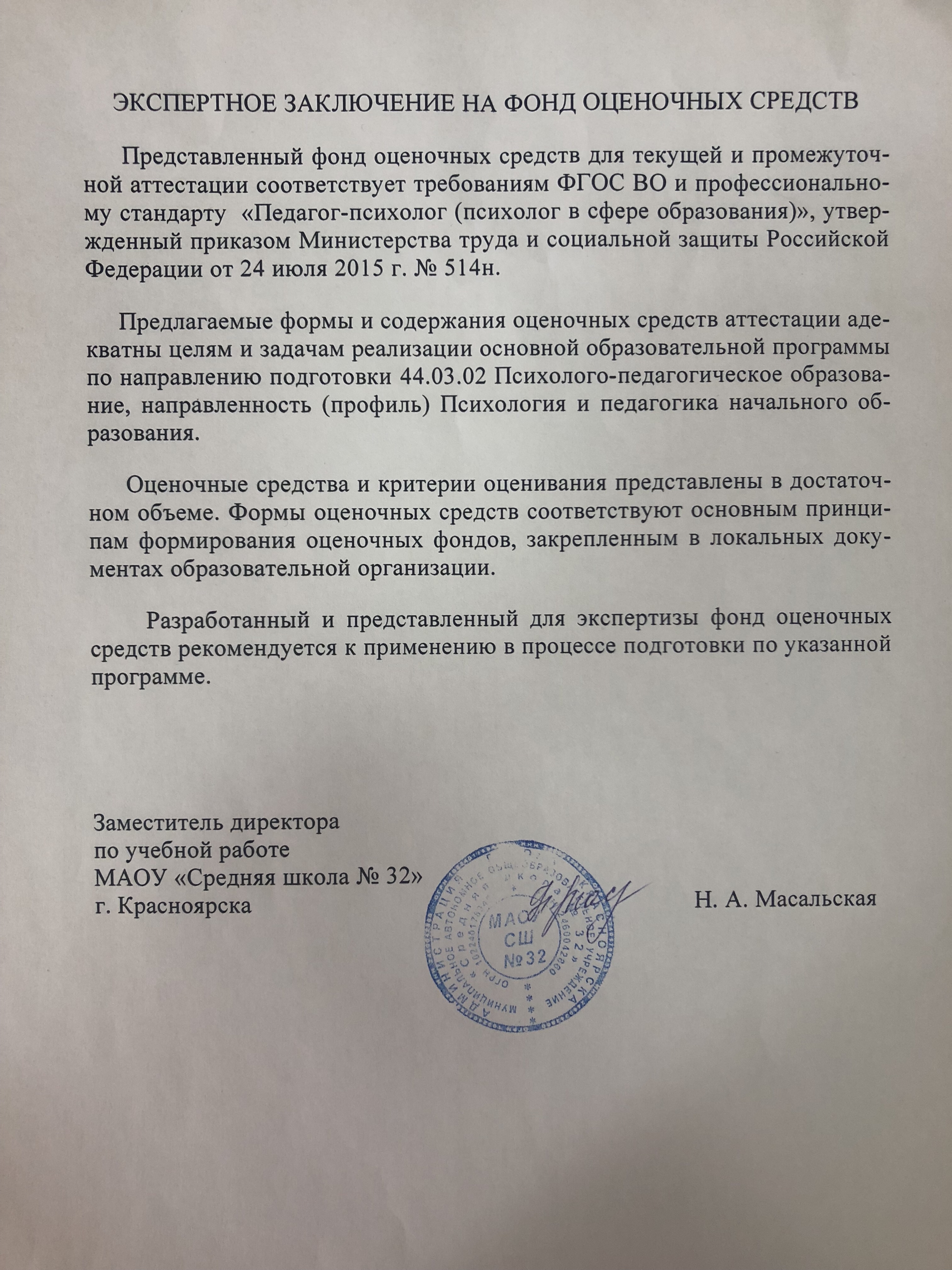 Назначение фонда оценочных средств Целью создания ФОС дисциплины «Детская литература» является установление соответствия учебных достижений запланированным результатам обучения и требованиям основной профессиональной образовательной программы, рабочей программы дисциплины.ФОС по дисциплине «Детская литература» решает следующие задачи: Управление процессом приобретения учащимися необходимых знаний, умений, навыков и формирования компетенций по соответствующей специальности.  Управление  процессом достижения реализации образовательных программ, определенных в виде набора компетенций выпускников. Оценка достижений учащихся в процессе изучения дисциплины. Обеспечение соответствия результатов обучения задачам будущей профессиональной деятельности. ФОС разработан на основании нормативных документов:федерального государственного образовательного стандарта по направлению подготовки 44.03.02 Психолого-педагогическое образование направленность (профиль) образовательной программы Психология и педагогика начального образования, квалификация академический бакалавр;образовательной программы высшего образования по данному направлению подготовки;Положения о формировании фонда оценочных средств для текущего контроля успеваемости, промежуточной и итоговой аттестации успеваемости обучающихся по образовательным программам высшего образования – программам бакалавриата, программам специалитета, программам магистратуры, программам подготовки научно-педагогических кадров в аспирантуре федерального бюджетного образовательного учреждения высшего образования «Красноярский государственный педагогический университет им. В.П. Астафьева» и его филиалах.Перечень компетенций, формируемых в процессе изучения дисциплиныОбщекультурные:ОК-2 – способность анализировать основные этапы и закономерности исторического развития для формирования гражданской позиции;ОПК-4 – готовность использовать знание различных теорий обучения, воспитания и развития, основных образовательных программ для учащихся дошкольного, младшего школьного и подросткового возрастов;ПК-7 – способность организовывать на уроках совместную и самостоятельную учебную деятельность, деятельность школьников младших классов, направленную на достижение целей и задач реализуемой образовательной программы.2.2 Этапы формирования и оценивания компетенцийФонд оценочных средств для текущего контроляФонд оценочных средств текущего контроля включает:- устные сообщения на занятиях;- письменная работа;- фронтальный опрос;- тест;- написание рецензий на новинку современной литературы.3.1 Оценочное средство «Устные сообщения на занятиях»Критерии оценивания устных сообщений на занятиях3.2 Оценочное средство «Письменная работа»Критерии оценивания письменной работы3.3 Оценочное средство «Фронтальный опрос»Критерии оценивания фронтального опроса3.4 Оценочное средство «Тест» Критерии оценивания тестов3.5 Оценочное средство «Написание рецензий на новинку современной детской литературы»Критерии оценивания рецензийФонд оценочных средств для промежуточного контроляОценочные средства «Вопросы к зачету» и «Вопросы к экзамену»Критерии оценивания устного ответа на зачете и экзаменеОценочные средства (контрольно-измерительные материалы)1. Оценочное средство «Устные сообщения на занятиях»Предлагаемые темы:- Педагогический потенциал сказок русских писателей первой половины XVIII в.- А.П. Чехов о российском детстве. Сравните с рассказом Ф.М. Достоевского «Маленький герой» или с детскими фрагментами «Неточки Незвановой», «Братьев Карамазовых».- Современный художественный познавательный текст и его короткий анализ.2. Оценочное средство «Письменная работа»Предлагаемые темы для письменной работы:- Сделайте свое переложение одного из древних сюжетов о детстве богов и героев.- Тенденции развития детского фольклора. Опишите известные вам примеры восприятия традиционного детского фольклора детьми.- Представьте целостный анализ стихотворения одного из поэтов серебряного века.- Используя опыт классиков,  напишите сказку на современную тему.- Актуальность идей В.Г. Белинского – первого критика и теоретика детской литературы.3 Оценочное средство «Фронтальный опрос»Предлагаемые темы:- Что мы сегодня подразумеваем под массовой детской литературой.- Вымысел в фольклорных и литературных сказках. Чудесное в сказках А.С. Пушкина и П.И. Ершова.- Мастерство писателей-авторов переложений, пересказов, переводов для детей. Анализ 2-3 примеров.- Проанализируйте один из современных учебников естественно-гуманитарного цикла с точки зрения преемственности идейно-художественных традиций. - Праздник и игра в произведениях современных авторов (2-3 автора по выбору).4. Оценочное средство «Тест»1. Первая в детской литературе научно-познавательная сказка: а)	«Годок в табакерке» б)	«Черная курица, или подземные жители» в)	«Детские сказки дедушки Иренея»2.Кто является представителем литературы Великобритании:а) Герберт Уэллсб) Льюис Кэрроллв) Виктор Гюго3. Кто создал первую в мире энциклопедию для детей «Что я видел»:а) К. Паустовскийб) Б. Житковв) Б. Бианки4. Кто является героем научно-познавательной сказки В.Ф.  Одоевского «Городок в табакерке»а) Мишаб) «Царевна-лягушка»в) «дядьки-молоточки»5. «История - это гвоздь, на который я вешаю свои романы». Чьи это слова:
а) Ж. Сандб) О. де Бальзакв) А. Дюма6. Какой детский писатель как-то заметил: «Книга должна развивать у ребенка мечту, не мечтающий ребенок - это больной ребенок»?а) С. Маршакб) А. Толстойв) К. Чуковский7. Что лежит в основе сказок, рассказов и повестей В.В. Бианки? а)	книги, которые он читал в детстве б)	рассказы его бабушки в)	собственные наблюдения и научные знания8. Какому писателю принадлежат слова: «Художник - это человек с глазами ребенка, сердцем женщины и разумом мужчины»а) В. Бианкиб) М. Пришвинв) К. Паустовский9. В произведениях какого автора нет единой «стержневой линии» сюжета, события не имеют последовательной цепиа) К. Паустовскийб) М. Пришвинв) В. Бианки10. Кто из поэтов сказал о себе так: «Я из страны современного детства»:а) СВ. Михалковб) С.Я. Маршакв) А.Л. Барто11.	Как называется первое стихотворение А.Л. Барто, написанное в 1925 году:
а) «Снегирь»б) «Китайчонок Ван Ли»в) «Игрушки» 12.	Как называется поэма, посвященная детям-сиротам, потерявшим родителей в годы ВОВ:а) «Звенигород»б) «Золотая трава»в) «На Заставе»13. Какая книга явилась продолжением драматической поэмы «Звенигород»:
А) «Найти человека»Б) «Ищу тебя»В) «Жди меня» 14.	Какой профессией овладела А.Л. Барто,  чтобы написать цикл стихов «Друзья-товарищи»:А) ткачихаБ) водопроводчикВ) токарь15.	Как называется цикл стихотворений, написанных А.Л. Барто после путешествия в Италию в 1937году:А) «Над морем звезды»Б) «Кого считать красивым»  В) «Друзья-товарищи» 16.	Из какого стихотворения А.Л. Барто эти строки:
«Драмкружок, кружок по фото -Это слишком много что-то»А) «Любочка»Б) «Болтунья»В) «Мы с Тамарой» 17. Какое стихотворение не входит в цикл «Кого считать красивым?»:А) «Любочка»Б) «Завитушки»С) «Дедушкина внучка» 18. В каком из стихотворений А.Л. Барто рисует сатирический портрет взрослого-пессимистаА) «Дедушкина внучка»     Б) «Наш сосед «Иван Петрович»     В) «Мама или я»19. Л. Кэрролл создал новый жанр в детской литературе. Этим жанром явилась:А) сатирическая сказкаБ) басняВ) фантастическая сказка20. Кому принадлежит это высказывание: «Поэзия для детей - трудный художественно-ответственный жанр, к овладению им необходимо готовиться долгие годы»:А) К.И. ЧуковскийБ) А.Л. БартоВ) С.Я. Маршак21. Какая из критических статей В.Г. Белинского относится к детской литературе?А) «Сочинения Александра Пушкина» Б) «Подарок на Новый год»В) «Литературные мечтания»22. Какой писатель посвятил себе двустишие:
«Судеб таких изменчивых никто не испытал,
Тринадцать раз я был богат и снова бедным стал»?А) Ф. РаблеБ) Д. СвифтВ) Д. Дефо23. Определите литературоведческое понятие: «... - это жизненный материал, положенный в основу литературного произведения; это то, что в нем изображено, осмыслено художником».А) тема произведения    Б) сюжет произведения    В)идея произведения24. Из какого произведения эти строки:«Желать - сжитает нас, мочь - разрушает, но знать - дает нашему слабому организму возможность вечно прибывать в спокойном состоянии»А) «Отец Горио»Б) «Шагреневая кожа»В) «Похождения Грибуля»25. Кем был Квазимодо в романе «Собор Парижской Богоматери» В. Гюго:
А) кардинал         Б) звонарь собора               В) архидьякон26. Родина Одиссея из поэмы Гомера «Илиада»А) ИтакаБ) СпартаВ) Афины27. Какой общей темой объединены сказки Г.Х. Андерсена «Дикие лебеди», «Мать», «Снежная королева»: A) любовьБ) искусство и мещанствоB)	 поэт и мещанство5. Оценочное средство «Написание рецензий на новинку современной детской литературы»План рецензии:Выходные данные книги: автор; название; место издания; издательство; год издания; художник, иллюстрирующий книгу.Сюжет (экспозиция, завязка, развитие действия, кульминация, развязка).Система образов.Тематика, проблематика.Идейная направленность произведения.Композиционные средства (лирические отступления, вводные эпизоды, художественное обрамление, пейзаж, интерьер).Художественные особенности.Приемы и изобразительно-выразительные средства.Воспитательное значение произведения.Соответствие специфике детской литературы.Оценочное средство «Вопросы к зачету»Роль литературы и искусства в развитии личности. Предмет, задачи, специфические особенности детской литературы.Устное народное творчество. Малые фольклорные жанры (колыбельные, пестушки, потешки, прибаутки, русские народные песни, былины).Путь русской народной сказки в детском чтении. (сказки о животных, волшебные сказки, бытовая «сатирическая» сказка). Особенности поэтики и стиля.Н.И. Новиков. Просветительская деятельность. Первый в России журнал для детей «Детское чтение для сердца и разума».Становление теории и критики детской литературы. Взгляды В.Г. Белинского. Статья «Подарок на Новый год».(обзор).Русская детская литература XIX в. Басня в детском чтении И.А. Крылов («Лебедь, щука и рак», «Волк и ягненок», «Стрекоза и муравей» и др.)В.А. Жуковский. Баллады. Сказки. Переводы. («Сказка о царе Берендее», «Спящая царевна», «Война мышей и лягушек»).Идейно-художественное своеобразие сказок А.С. Пушкина. Сказки-поэмы («Сказка о царе Салтане»); Сказки-новеллы («Сказка о попе и работнике его Балде»).П.П. Ершов. Сказка «Конек-Горбунок» (народность сказки, мотивы русского фольклора).Русская природа в творчестве поэтов XIX в. (А.В. Кольцов, Ф.И. Тютчев, А.Н. Майков, И.С. Никитин, А.Н. Плещеев). 2 — 3 стихотворения наизусть.А. Погорельский. Волшебно-фантастическая повесть «Черная курица, или Подземные жители». Художественные достоинства и педагогическая направленность повести.В.Ф. Одоевский. Научно-познавательная сказка «Городок в табакерке». (композиция, художественные особенности).Н.А. Некрасов. Стихотворения. («Дедушка Мазай и зайцы», «Соловьи», «Пчелы», «Дядюшка Яков»). 2 — 3 стихотворения наизусть.Тематическое и жанровое многообразие произведений К.Д. Ушинского («Жалобы зайки», «Пчелки на разведке», «Бишка», «Васька», «История одной яблоньки»).Л.Н. Толстой. Рассказы о животных («Лев и собачка», «Булька» и др.).Д.Н. Мамин-Сибиряк «Уральские рассказы» («Емеля-охотник», «Зимовье на Студеной», «Приемыш»).Д.Н. Мамин-Сибиряк. «Аленушкины сказки» («Сказка про Комара Комаровича – Длинный Нос и про Мохнатого Мишку – короткий хвост», «Сказка про храброго зайца Длинные Уши – Косые Глаза – Короткий Хвост»).А.П. Чехов – мастер психологического анализа. Рассказы о детях («Не в духе», «Событие», «Ванька», «Беглец», «Спать хочется», «Дома», «Мальчики»).Мифология. Проблема мифа. Мифы Древней Греции. Мифы Древней Греции (мифы о богах).Мифы Древней Греции (мифы о героях).Ф. Рабле. Сатирико-фантастический роман «Гаргантюа и Пантагрюэль» (Тематика, проблематика).У. Шекспир. Шекспировский вопрос. Сонеты. (тема любви, дружбы) – 1-2 наизусть.У. Шекспир. Трагедия «Ромео и Джульетта» (система образов, идейно-тематическая направленность).М. Сервантес. Роман «Дон Кихот». (история создания, система образов).Ш. Перро. Литературная сказка («Рике с хохолком», «Золушка», Красная шапочка»).Д. Дефо. Роман «Жизнь и удивительные приключения Морехода Робинзона Крузо» - гимн труду.Д. Свифт. Сатирико-фантастический роман «Путешествия Лемюэля Гулливера».Э.Т.А. Гофман. Сказка «Щелкунчик и мышиный король». (композиция, художественное своеобразие).Братья Гримм, Якоб и Вильгельм. Литературная сказка. «Детские и семейные сказки». («Снегурочка», «Золотая птица», «Столик - накройся, золотой осел и дубинка из мешка», «Три лентяя» и др.).В. Гауф. Литературная сказка («Маленький Мук», «Карлик Нос», «Холодное сердце»).В. Гюго. Повесть «Гаврош». (идейно-художественное свобеобразие).В. Гюго. Повесть «Казетта». (идейно-художественное своеобразие).А. Дюма (отец). Романы: «Три мушкетера», «Граф Монте-Кристо», «Королева Марго» (по выбору).Х.К. Андерсен. Идейно-тематическая направленность сказок и их художественное своеобразие («Снежная королева», «Дикие лебеди», «Ромашка», «Штопальная игла», «Свинья-копилка» и др.).Х.К. Андерсен. Темы «поэт и мещанство»; «искусство и мещанство». («Гадкий утенок», «Соловей»).Д.Ф. Купер. Пенталогия о Натти Башпо «Зверобой», «Последний из могикан», «Следопыт», «Пионеры», «Прерия» (по выбору).Р.Э. Распе. Рассказы. «Мюнхаузен» (Пересказ К. Чуковского).Оценочное средство «Вопросы к экзамену»    1. Этапы становления  теории и критики детской литературы (А. Луначарский, М. Горький).Темы войны и подвига в литературе для детей (анализ 2-3 произведений современной литературы).А.Н. Толстой – детям («Сорочьи сказки», повесть-сказка «Золотой ключик»).М. Горький. Тема детства. («Детство», «В людях», «Дед Архип и Ленька», «Встряска», «Мальчик»).М. Горький. Сказки («Яшка», «Воробьишко», «Случай с Евсейкой», «Самовар»).К.И. Чуковский. Художественные открытия в области детской поэзии (14 заповедей).К.И. Чуковский Книга «От двух до пяти». Основные идеи книги, ее оригинальность, художественное своеобразие.К.И. Чуковский. Сказки и стихи. (Муха-цокотуха», «Тараканище», «Краденое солнце», «Мойдодыр»).В.В. Маяковский – поэт русского авангарда. Жанр стихотворной сказки «Сказка о Пете толстом ребенке, и о Симе, который тонкий». (Язык, стиль). В.В. Маяковский – детям. («Что такое хорошо и что такое плохо», «Гуляем», «Что ни страница - то слон, то львица», «Эта книжечка моя про моря и про маяк», «Кем быть?»). С.Я. Маршак. Пьесы-сказки. («Двенадцать месяцев», «Горя бояться – счастья не видать», «Умные вещи», «Терем – теремок», «Кошкин дом»). Традиции русского фольклора. Жанровое многообразие. С.Я. Маршак. Поэзия для детей. («Детки в клетке», «Багаж», «Почта», «Пожар», «Вот какой рассеянный», «Рассказ о неизвестном герое»). Детский мир в стихах А.Л. Барто («Братишки», поэма «Звенигород»). Художественное мастерство и новаторство А.Л. Барто - сатирика («Три очка за старичка», «Наш сосед Иван Петрович», «Дедушкина внучка», «Шефы», «Подшефный бычок» и др.). А.П. Гайдар – детям («Военная тайна», «Дальние страны», «Р.В.С.», трилогия о Тимуре, «Голубая чашка», «Чук и Гек»). Идейно-тематическая направленность произведений. Поэтика. П.П. Бажов – мастер литературного сказа. «Малахитовая шкатулка». («Огневушка – Поскакушка», «Каменный цветок», «Марков камень»). Сюжет. Деталь. Конфликт в сказках. М.М. Пришвин – певец природы. Цикл Рассказов: «Золотой луг», «Лисичкин хлеб», «Дедушкин валенок». Б.С. Житков. Идейно-тематическое и жанровое многообразие произведений. Анализ циклов: «Морские истории», «Рассказы о животных», «О смешных людях» (рассказы по выбору студента). В.В. Бианки. Природоведческие произведения («Синичкин календарь», «Зеленый пруд», «Лесная газета»). В.В. Бианки. Литературная сказка. («Чьи это ноги?», «Чей нос лучше?», «Лесной колобок – колючий бок», «Хвосты»). Е.И. Чарушин – художник, рассказчик – анималист. («Волчишко и другие», «Джунгли – птичий рай», «Мохнатые ребята», «Кошка Маруська», «Птенцы» и др.). К.Г. Паустовский. Рассказы. («Кот – ворюга», «Барсучий нос», «Теплый хлеб», «Золотой линь», «Растрепанный воробей»). С.В. Михалков. Юмористические стихи («Про мимозу», «Фома», «Мой щенок», «Песенка друзей», «Мы с приятелем», «Прививка», «Недотепа», «Лапуся» и др.). С.В. Михалков. Анализ тетралогии о Дяде Степе. И.П. Токмакова. Тема детства. («Сосны шумят», «Ростик и Кеша»). Н.Н. Носов. Остросюжетные рассказы: «Огородники», «Огурцы», «Фантазеры» (идейно-тематическая направленность). В.Ю. Драгунский. «Денискины рассказы» (система образов, спектр комического). Э.Н. Успенский. Повесть-сказка. («Гарантийные человечки», «Школа клоунов»,«Колобок идет по следу», «Дядя Федор, пес и кот», «Тетя дядя Федора, или побег из Простоквашино»). В.П. Астафьев. Рассказы. «Конь  с розовой гривой», «Васюткино озеро» (худодественное своеобразие). О. де Бальзак. Роман «Шагреневая кожа». (Композиция, идейно-художественная направленность). Ч.Диккенс. Роман «Приключения Оливера Твиста» (Идейно-тематическая направленность, система образов). Дж. Гринвуд. Повесть «Маленький оборвыш»  (проблематика). Г. Бичер-Стоу. Роман «Хижина дяди Тома». Г. Уэллс. Научно-фантастические романы «Машина времени», «Война миров», «Человек-невидимка» и др. (По выбору). Л. Кэрролл – поэт, сказочник. Сказочная повесть «Алиса в стране чудес». (происхождение сказок, мотивы английского фольклора). Л. Кэрролл – поэт, сказочник. «Алиса в зазеркалье» (закономерности, условная сказочная логика). Д.Р. Киплинг – поэт и прозаик. Сказочная книга «Маугли». Д.Р. Киплинг – поэт и прозаик. «Книга джунглей»  (Рики-тики-тави.  «Котуко» и др.) Д. Лондон. Рассказ «Любовь к жизни» - гимн упорству и мужеству человека. М. Твен. Роман «Приключения Тома Сойера» (проблематика, система образов). М. Твен. Роман «Приключения Гекльберри Финна» (проблематика, система образов). О. Уайлд. Литературная сказка («Счастливый принц», «Мальчик – звезда»). Т.М. Рид. Авантюрно-приключенческий роман «Всадник без головы». Р.Л. Стивенсон. Приключенческий роман «Остров сокровищ»  (замысел и история создания романа; проблематик; система образов). А. Конан Дойл. Жанр детективного рассказа («Пестрая лента» и др.). С. Лагерлеф. Сказочная эпопея «Удивительные путешествия Нильса Хольгерсона с дикими гусями по Швеции»  (история создания, фольклорные источники). К. Коллоди. Сказочная повесть «Приключения Пиноккио. История одной марионетки» А. Сент-Экзюпери. Философская сказка «Маленький принц». А.А. Милн. Литературная сказка «Винни-Пух и все-все-все» (влияние английского фольклора, особенности поэтики и стиля). Д. Родари. Стихи. Сказочная повесть «Чиполлино». А. Линдгрен. Сказочная повесть «Пеппи Длинный чулок». Художественное своеобразие. А. Линдгрен. Сказочная повесть «Малыш и Карлсон, который живет на крыше». Художественное своеобразие. Э. Хемингуэй. Повесть «Старик и море»  (идейно-тематическая направленность). Ж. Верн. Жанр научной фантастики. Романы «Вокруг света в 80 дней», «Дети капитана Гранта»,  «Двадцать тысяч лье под водой» и др. (по выбору). Лист внесения измененийДополнения и изменения в рабочей программе дисциплины на 2018-2019 учебный годВ рабочую программу дисциплины вносятся следующие изменения:1. Список литературы обновлен учебными и учебно-методическими изданиями, электронными образовательными ресурсами. Обновлен перечень современных профессиональных баз данных и информационных справочных систем.2. Обновлен перечень лицензионного программного обеспечения 3. В фонд оценочных средств внесены изменения в соответствии приказом «Об утверждении Положения о фонде оценочных средств для текущего контроля успеваемости, промежуточной и итоговой (государственной итоговой) аттестации» от 28.04.2018 №297 (п)Рабочая программа пересмотрена и одобрена на заседании кафедры русского языка и методики его  преподаванияПротокол № 8 от «16»  мая 2018 годаЗаведующий кафедрой                                           Г.С. Спиридонова Одобрено научно-методическим советом направления подготовки 44.03.02 Психолого-педагогическое образование направленность (профиль) образовательной программы — психология и педагогика начального образованияПротокол № 6 от «23» мая 2018 годаПредседатель                             И.В. ДудаНа титульном листе рабочей программы изменено название ведомственной принадлежности «Министерство науки и высшего образования» на основании приказа «О внесении изменений в сведения о КГПУ им. В.П. Астафьева» от 15.07.2018 №457(п) Лист внесения измененийДополнения и изменения в рабочей программе дисциплины на 2019-2020 учебный годВ рабочую программу дисциплины вносятся следующие изменения:1. Список литературы обновлен учебными и учебно-методическими изданиями, электронными образовательными ресурсами. Обновлен перечень современных профессиональных баз данных и информационных справочных систем.2. Обновлен перечень лицензионного программного обеспечения Рабочая программа пересмотрена и одобрена на заседании кафедры русского языка и методики его преподаванияПротокол № 8 от 16 мая 2019 годаЗаведующий кафедрой                                            Г.С. Спиридонова Одобрено научно-методическим советом направления подготовки 44.03.02 Психолого-педагогическое образование направленность (профиль) образовательной программы — психология и педагогика начального образования.Протокол № 6 от «23» мая 2019 годаПредседатель                             И.В. Дуда4. УЧЕБНЫЕ РЕСУРСЫ4.1 КАРТА ЛИТЕРАТУРНОГО ОБЕСПЕЧЕНИЯ ДИСЦИПЛИНЫ(включая мультимедиа и электронные ресурсы) «ДЕТСКАЯ ЛИТЕРАТУРА»для обучающихся образовательной программынаправление подготовки: 44.03.02 Психолого-педагогическое образование, направленность (профиль) Психология и педагогика начального образованияПрограмма подготовки: академический бакалавриат (5 лет обучения), очная форма обученияСогласовано: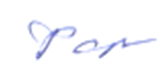   Главный библиотекарь                                 /                  /    Фортова А.А.             4.2. Карта материально-технической базы дисциплины«Детская литература»для обучающихся по направлению подготовки 44.03.02 Психолого-педагогическое образование, направленность (профиль) образовательной программы психология и педагогика начального образования, бакалавриат,очная форма обучения МИНИСТЕРСТВО НАУКИ И ВЫСШЕГО ОБРАЗОВАНИЯРОССИЙСКОЙ ФЕДЕРАЦИИФедеральное государственное бюджетное образовательное учреждениевысшего образованияКрасноярский  государственный  педагогическийуниверситетим. В.П. АстафьеваЗадачи освоениядисциплиныПланируемые результатыобучения по дисциплине(дескрипторы)Код результата обучения(компетенция)осмысленное чтение художественных текстовЗнать: содержание художественных текстов из обязательного списка для чтения, их творческую историю,Уметь: пересказать содержание художественного текста и проанализировать его, определить идейно-нравственные и художественные особенности художественного текста,Владеть: навыками литературоведческого анализа.ОПК-4изучение важнейших теоретических и критических работЗнать: содержание теоретических и критических работ о детской литературе.Уметь: кратко изложить их содержание, сформулировать основные выводы.Владеть: навыками конспектирования, реферирования и аннотирования научной литературы. ОПК-4изучение истории и основ теории детского фольклора и детской литературыЗнать: основные этапы развития детской литературы в России и за рубежом. Уметь: кратко изложить их суть.Владеть: навыками работы с информацией.ОК-2формирование собственного представления об узловых вопросах детской литературыЗнать: содержание узловых вопросов истории и теории ДЛ, позиции современных ученых-литературоведов, педагогов и методистов.Уметь: выразить собственную точку зрения по узловым вопросам теории и истории ДЛ. Владеть: навыками ведения научного диалога (устного и письменного).ОПК-4развитие способности воспринимать литературное произведение с позиции ребёнкаЗнать: особенности младшего школьника как читателя; особенности детской литературы;Уметь: выделять в художественном произведении те моменты, которые будут наиболее интересны ребенку, которые способны его задеть, взволновать и чему-то научить;Владеть: навыком выразительного чтения художественных произведенийПК-7анализ художественных произведений с учетом психолого-педагогических особенности литературы для детей.Знать: принципы и приемы анализа литературного произведения;Уметь: использовать приемы анализа литературного произведения наиболее эффективно;Владеть: навыком убеждающей речи, навыком рассуждения. ПК-7Модули. Наименование разделов и темВсего часовАудиторных часовАудиторных часовАудиторных часовВнеауди-торныхчасовКонтрольФормы и методы контроляМодули. Наименование разделов и темВсего часоввсеголекцийпрактическихВнеауди-торныхчасовКонтрольФормы и методы контроля1. Введение в историю детской литературы1042242Устное сообщение, Понятие о детской литературе и круге детского чтения1042242Устное сообщение, 3.Традиционный детский фольклор1042242Устное сообщение, фронтальный опрос4.Детская словесность средних веков и Возрождения1042242Устное сообщение5.Становление некоторых жанров детской литературы в эпоху классицизма и Просвещения1042242Устное сообщение6.Расцвет авторской сказки в эпоху романтизма1042242Устное сообщение, фронтальный опрос7.Принципы отбора стихотворений из «взрослой» лирики для детского чтения1042242Устное сообщение, фронтальный опрос8.Основные тенденции развития прозаических жанров в детской литературы XIX в.1042242Устное сообщение9.Учительская литература для детей в XIX веке1042242Устное сообщение, 10.Детство в изображении писателей рубежа XIX-ХХ вв. 1042242Устное сообщение, 11.Массовая детская литература1042242Устное сообщение, фронтальный опрос; написание рецензии12.Поэты серебряного века – детям. Становление «новой» детской литературы.1042242Устное сообщение, 13.Социально-историческая тема в сказках для детей. 1242244Зачёт, тестирование14.Развитие поэзии для детей в 60-80-ые гг. XIX в.1264242Устное сообщение, фронтальный опрос15.Повести и рассказы для детей в 60-80-е годы ХХ века1264242Устное сообщение, фронтальный опрос16.Развитие авторской сказки в 60-80-е годы ХХ века1262442Устное сообщение, фронтальный опрос17.Развитие познавательной литературы для детей в 60-80-е годы ХХ века1262442Устное сообщение, фронтальный опросИтого1807638386836экзаменНаименованиедисциплиныНаправление подготовки и уровень образованияКоличество зачетных единицДетская литература44.03.02 Психолого-педагогическое образование. Направленность (профиль) образовательной программы — психология и педагогика начального образования, бакалавриат5Смежные дисциплины по учебному плануСмежные дисциплины по учебному плануСмежные дисциплины по учебному плануПредшествующие: школьный курс литературы, русский язык и культура речиПредшествующие: школьный курс литературы, русский язык и культура речиПредшествующие: школьный курс литературы, русский язык и культура речиПоследующие: методика обучения русскому языку и литературному чтению, методика развития речи, история отечественной литературыПоследующие: методика обучения русскому языку и литературному чтению, методика развития речи, история отечественной литературыПоследующие: методика обучения русскому языку и литературному чтению, методика развития речи, история отечественной литературыВходной КОНТРОЛЬ(проверка «остаточных» знаний по ранее изученным смежным дисциплинам)Входной КОНТРОЛЬ(проверка «остаточных» знаний по ранее изученным смежным дисциплинам)Входной КОНТРОЛЬ(проверка «остаточных» знаний по ранее изученным смежным дисциплинам)Входной КОНТРОЛЬ(проверка «остаточных» знаний по ранее изученным смежным дисциплинам)Форма работы*Количество баллов 5 %Количество баллов 5 %Форма работы*minmaxСобеседование 05ИтогоИтого05БАЗОВЫЙ РАЗДЕЛ № 1 (темы I-VIII)БАЗОВЫЙ РАЗДЕЛ № 1 (темы I-VIII)БАЗОВЫЙ РАЗДЕЛ № 1 (темы I-VIII)БАЗОВЫЙ РАЗДЕЛ № 1 (темы I-VIII)Форма работы*Количество баллов 30 %Количество баллов 30 %Форма работы*minmaxТекущая работаУстное сообщение на занятиях35Письменная работа35Фронтальный опрос35Тест35Промежуточный рейтинг-контрольЗачет310ИтогоИтого1530БАЗОВЫЙ РАЗДЕЛ № 2 (темы IX-XVII)БАЗОВЫЙ РАЗДЕЛ № 2 (темы IX-XVII)БАЗОВЫЙ РАЗДЕЛ № 2 (темы IX-XVII)БАЗОВЫЙ РАЗДЕЛ № 2 (темы IX-XVII)Форма работы*Количество баллов 40 %Количество баллов 40 %Форма работы*minmaxТекущая работаУстное сообщение на занятиях35Письменная работа35Фронтальный опрос35Написание рецензии на новинку современной детской литературы35Промежуточный рейтинг-контрольТест1020ИтогоИтого2240ИТОГОВЫЙ РАЗДЕЛИТОГОВЫЙ РАЗДЕЛИТОГОВЫЙ РАЗДЕЛИТОГОВЫЙ РАЗДЕЛСодержаниеФорма работы*Количество баллов 25 %Количество баллов 25 %СодержаниеФорма работы*minmaxэкзамен1525ИтогоИтого1525ДОПОЛНИТЕЛЬНЫЙ РАЗДЕЛДОПОЛНИТЕЛЬНЫЙ РАЗДЕЛДОПОЛНИТЕЛЬНЫЙ РАЗДЕЛДОПОЛНИТЕЛЬНЫЙ РАЗДЕЛБазовый раздел/ТемаФорма работы*Количество балловКоличество балловБазовый раздел/ТемаФорма работы*minmaxБР №1 Тема № 2 Письменная работа35БР № 2 Тема № 4Написание рецензии на новинку современной детской литературы35ИтогоИтого610Общее количество баллов по дисциплине(по итогам изучения всех модулей, без учета дополнительного модуля)Общее количество баллов по дисциплине(по итогам изучения всех модулей, без учета дополнительного модуля)minmaxОбщее количество баллов по дисциплине(по итогам изучения всех модулей, без учета дополнительного модуля)Общее количество баллов по дисциплине(по итогам изучения всех модулей, без учета дополнительного модуля)58100Общее количество набранных баллов*Академическая оценка60 – 723 (удовлетворительно)73 – 864 (хорошо)87 – 1005 (отлично)УТВЕРЖДЕНО	ОДОБРЕНОна заседании кафедры РЯиМППротокол № 8	                                                                                                 от «16» мая 2018 г. Заведующий кафедрой на заседании научно-методического   советаПротокол № 6	                                                                                                 от «23» мая 2018 г.Председатель НМСС(Н)Г.С. СпиридоноваДуда И.В.КомпетенцияЭтап формированияДисциплины, участвующие в формировании компетенцииТип контроляОценочное средство (КИМы)Оценочное средство (КИМы)КомпетенцияЭтап формированияДисциплины, участвующие в формировании компетенцииТип контроляНомерФормаФормаОК-2 – способность анализировать основные этапы и закономерности исторического развития для формирования гражданской позицииОриентировочный История психологииОК-2 – способность анализировать основные этапы и закономерности исторического развития для формирования гражданской позицииКогнитивныйПолитологияИсторияОК-2 – способность анализировать основные этапы и закономерности исторического развития для формирования гражданской позицииПраксиологическийДетская литературатекущий1235Устное сообщение,письменная работа,фронтальный опрос,рецензияУстное сообщение,письменная работа,фронтальный опрос,рецензияОК-2 – способность анализировать основные этапы и закономерности исторического развития для формирования гражданской позицииРефлексивно-оценочныйПодготовка к защите и защита ВКРОПК-4 – готовность использовать знание различных теорий обучения, воспитания и развития, основных образовательных программ для учащихся дошкольного, младшего школьного и подросткового возрастов.Ориентировочный Возрастная психологияОПК-4 – готовность использовать знание различных теорий обучения, воспитания и развития, основных образовательных программ для учащихся дошкольного, младшего школьного и подросткового возрастов.КогнитивныйТеория и методика обученияТеория и методика воспитанияСовременная зарубежная школаРусский языкДетская литератураТекущийПромежуточный467тестЗачетЭкзаментестЗачетЭкзаменОПК-4 – готовность использовать знание различных теорий обучения, воспитания и развития, основных образовательных программ для учащихся дошкольного, младшего школьного и подросткового возрастов.ПраксиологическийМетодика обучения русскому языку и литературному чтениюМетодика развития речиПроизводственная практикаОПК-4 – готовность использовать знание различных теорий обучения, воспитания и развития, основных образовательных программ для учащихся дошкольного, младшего школьного и подросткового возрастов.Рефлексивно-оценочныйПодготовка к сдаче государственного экзаменаПодготовка к защите и защита ВКРПК-7 - способность организовывать на уроках совместную и самостоятельную учебную деятельность, деятельность школьников младших классов, направленную на достижение целей и задач реализуемой образовательной программы.Ориентировочный Теория и методика обученияПедагогика развитияПедагогическая психологияПК-7 - способность организовывать на уроках совместную и самостоятельную учебную деятельность, деятельность школьников младших классов, направленную на достижение целей и задач реализуемой образовательной программы.КогнитивныйРусский язык Детская литератураМатематикаЕстествознаниеПромежуточный5Написание рецензий на новинку детской литературыНаписание рецензий на новинку детской литературыПК-7 - способность организовывать на уроках совместную и самостоятельную учебную деятельность, деятельность школьников младших классов, направленную на достижение целей и задач реализуемой образовательной программы.ПраксиологическийМетодика преподавания математикиМетодика преподавания предмета «окружающий мир»Методика обучения русскому языку и литературному чтениюПроизводственная практикаПК-7 - способность организовывать на уроках совместную и самостоятельную учебную деятельность, деятельность школьников младших классов, направленную на достижение целей и задач реализуемой образовательной программы.Рефлексивно-оценочныйПодготовка к сдаче и сдача государственного экзаменаПодготовка к защите и защита ВКРКомпетенцииВысокий уровеньПродвинутый уровеньБазовый уровеньОК-2 Способен анализировать, выделять главное и второстепенное, видит взаимосвязи, делает выводы  Способен анализировать, выделять главное и второстепенное, видит взаимосвязи, но затрудняется при обобщенииСпособен анализировать, выделять главное и второстепенное, но не всегда видит взаимосвязи и затрудняется при обобщенииОПК-4Знает содержание произведений детской литературы, историю их создания,биографии детских зарубежных и отечественных писателей, основные этапы развития детской литературы в России и Западной Европе. Свободно владеет навыком анализа литературного произведения.Знает содержание произведений детской литературы, биографии детских зарубежных и отечественных писателей, основные этапы развития детской литературы в России и Западной Европе. Знает основные принципы анализа литературного произведения.Знает содержание произведений детской литературы, биографии детских зарубежных и отечественных писателей, основные этапы развития детской литературы в России и Западной Европе. ПК-7Знает, ребенку какого возраста адресовано конкретное произведение, умеет обосновать это особенностями текста; владеет разными приёмами организации и ведения дискуссии о прочитанном Знает, ребенку какого возраста адресовано конкретное произведение, но не умеет обосновать это особенностями текста; владеет 1-2 приёмами организации и ведения дискуссии о прочитанном Знает, ребенку какого возраста адресовано конкретное произведение, но не умеет обосновать это особенностями текста; не владеет приёмами организации и ведения дискуссии о прочитанном КомпетенцииВысокий уровеньПродвинутый уровеньБазовый уровеньОК-2способен анализировать, выделять главное и второстепенное, видит взаимосвязи, делает выводы  способен анализировать, выделять главное и второстепенное, видит взаимосвязи, но затрудняется при обобщенииспособен анализировать, выделять главное и второстепенное, но не всегда видит взаимосвязи и затрудняется при обобщенииОПК-4Знает содержание произведений детской литературы, историю их создания,биографии детских зарубежных и отечественных писателей, основные этапы развития детской литературы в России и Западной Европе. Свободно владеет навыком анализа литературного произведения.Знает содержание произведений детской литературы, биографии детских зарубежных и отечественных писателей, основные этапы развития детской литературы в России и Западной Европе. Знает основные принципы анализа литературного произведения.Знает содержание произведений детской литературы, биографии детских зарубежных и отечественных писателей, основные этапы развития детской литературы в России и Западной Европе. КомпетенцииВысокий уровеньПродвинутый уровеньБазовый уровеньОК-2 способен анализировать, выделять главное и второстепенное, видит взаимосвязи, делает выводы  способен анализировать, выделять главное и второстепенное, видит взаимосвязи, но затрудняется при обобщенииспособен анализировать, выделять главное и второстепенное, но не всегда видит взаимосвязи и затрудняется при обобщенииОПК-4Знает содержание произведений детской литературы, историю их создания,биографии детских зарубежных и отечественных писателей, основные этапы развития детской литературы в России и Западной Европе. Знает основные принципы анализа литературного произведения. Свободно владеет навыком анализа литературного произведения.Знает содержание произведений детской литературы, биографии детских зарубежных и отечественных писателей, основные этапы развития детской литературы в России и Западной Европе. Знает основные принципы анализа литературного произведения.Знает содержание произведений детской литературы, биографии детских зарубежных и отечественных писателей, основные этапы развития детской литературы в России и Западной Европе. КомпетенцияВысокий уровеньПродвинутый уровеньБазовый уровеньОПК-4Знает содержание произведений детской литературы, историю их создания,биографии детских зарубежных и отечественных писателей, основные этапы развития детской литературы в России и Западной Европе. Знает содержание произведений детской литературы, биографии детских зарубежных и отечественных писателей, основные этапы развития детской литературы в России и Западной Европе. Знает содержание произведений детской литературы, биографии детских зарубежных и отечественных писателей. ОценкаКритерии«отлично»90% - 100% правильных ответов«хорошо»80% - 89% правильных ответов«удовлетворительно»60% - 79%правильных ответов«неудовлетворительно»Менее 60% правильных ответовКомпетенцииВысокий уровеньПродвинутый уровеньБазовый уровеньОК-2способен анализировать, выделять главное и второстепенное, видит взаимосвязи, делает выводы  способен анализировать, выделять главное и второстепенное, видит взаимосвязи, но затрудняется при обобщенииспособен анализировать, выделять главное и второстепенное, но не всегда видит взаимосвязи и затрудняется при обобщенииОПК-4Знает содержание произведения детской литературы, историю его создания,биографию автора. Знает основные принципы анализа литературного произведения. Свободно владеет навыком анализа литературного произведения.Знает содержание произведения детской литературы, историю его создания,биографию автора. Знает основные принципы анализа литературного произведения.Знает содержание произведения детской литературы, историю его создания,биографию автора. ПК-7Знает особенности психики современного ребенка, способен, опираясь на эти особенности, отобрать литературу, которая будет интересна современному младшему школьнику;   способен сформулировать вопросы к тексту, интересные для ребёнка и доступные емуЗнает особенности психики современного ребенка; способен, опираясь на эти особенности, отобрать литературу, которая будет интересна современному младшему школьникуСпособен, опираясь на интуицию, отобрать литературу, которая будет интересна современному младшему школьникуКомпетенцииВысокий уровеньПродвинутый уровеньБазовый уровеньОК-2способен анализировать, выделять главное и второстепенное, видит взаимосвязи, делает выводы  способен анализировать, выделять главное и второстепенное, видит взаимосвязи, но затрудняется при обобщенииспособен анализировать, выделять главное и второстепенное, но не всегда видит взаимосвязи и затрудняется при обобщенииОПК-4Знает содержание произведений детской литературы, историю их создания,биографии детских зарубежных и отечественных писателей, основные этапы развития детской литературы в России и Западной Европе. Знает основные принципы анализа литературного произведения. Свободно владеет навыком анализа литературного произведения.Знает содержание произведений детской литературы, биографии детских зарубежных и отечественных писателей, основные этапы развития детской литературы в России и Западной Европе. Знает основные принципы анализа литературного произведения.Знает содержание произведений детской литературы, биографии детских зарубежных и отечественных писателей, основные этапы развития детской литературы в России и Западной Европе. ПК-7Предлагает целый ряд вопросов по худжественному призведению для обсжудения в классе; подробно и обоснованно характеризует особенности восприятиям конкретного произведения детьмиПредлагает 1-2 вопроса для обсуждения текста с детьми; коротко описывает особенности восприятия произведения детьми  Не предлагает вопросов, но характеризует особенности восприятиям конкретного произведения детьми№ п/пНаименованиеМесто хранения/ электронный адресКол-во экземпляров/ точек доступаОсновная литератураОсновная литератураОсновная литератураОсновная литератураАрзамасцева , Ирина Николаевна. Детская литература [Текст] : учебник для студентов высших и средних педагогических учебных заведений / И. Н. Арзамасцева , С. А. Николаева. - 2-е изд., стереотип. - М. : Академия, 2002. - 472 с. - (Высшее образование). - Библиогр.: с. 457 - 460. - Указ.: с. 461 - 468Научная библиотека КГПУ им. В.П. Астафьева58Детская литература: Учебник / Е.Е. Зубарева, В.К. Сигов, В,А, Скрипкина и др. Под ред. Е.Е. Зубаревой. – М.: Высш. шк., 2004. – 551 с. Научная библиотека КГПУ им. В.П. Астафьева102Гриценко, Зинаида Александровна. Детская литература. Методика приобщения детей к чтению [Текст] : учебное пособие / З. А. Гриценко. - 3-е изд., стереотип. - М. : Академия, 2008. - 320 сНаучная библиотека КГПУ им. В.П. Астафьева30Мешалкин, А.Н. Русская детская литература ХХ века : учебное пособие по дисциплине «Детская литература» (раздел «Русская детская литература XX века») для бакалавров по направлению «Педагогическое образование», профиль «Начальное образование» / А.Н. Мешалкин, А.Р. Лопатин ; Министерство образования и науки Российской Федерации, Костромской государственный университет имени Н. А. Некрасова. - Кострома : КГУ им. Н. А. Некрасова, 2014. - 311 с. - ISBN 978-5-7591-1431-4 ; То же [Электронный ресурс]. - URL: http://biblioclub.ru/index.php?page=book&id=275644ЭБС «Университетская библиотека ONLINE»Индивидуальный неограниченный доступТроицкая, Т.С. Проблемы детской художественной словесности : учебное пособие для студентов Института детства / Т.С. Троицкая. - Москва : Издательство «Прометей», 2016. - 252 с. : ил. - ISBN 978-5-9907452-4-7 ; То же [Электронный ресурс]. - URL: http://biblioclub.ru/index.php?page=book&id=437431ЭБС «Университетская библиотека ONLINE»Индивидуальный неограниченный доступДополнительная литератураДополнительная литератураДополнительная литератураДополнительная литератураБочаева, Н.Г. Анализ лирического произведения в курсе «Детская литература» : учебное пособие / Н.Г. Бочаева ; Министерство образования и науки Российской Федерации, Государственное образовательное учреждение высшего профессионального образования «Елецкий государственный университет им. И.А. Бунина». - Елец : Елецкий государственный университет им. И. А. Бунина, 2010. - 67 с. - Библиогр. в кн. ; То же [Электронный ресурс]. - URL: http://biblioclub.ru/index.php?page=book&id=272002ЭБС «Университетская библиотека ONLINE»Индивидуальный неограниченный доступМинералова И.Г. Детская литература: учебное пособие для студ. высш. учебн. Заведений. / И.Г. Минералова. М.: ВЛАДОС, 2007. – 175 с. Научная библиотека КГПУ им. В.П. Астафьева10Бобина, Т.О. Современная литература для детей: темы и жанры : учебное пособие / Т.О. Бобина ; Федеральное государственное бюджетное образовательное учреждение высшего профессионального образования «Челябинская государственная академия культуры и искусств», Факультет документальных коммуникаций и туризма, Кафедра библиотечно-информационной деятельности. - Челябинск : ЧГАКИ, 2013. - 199 с. - (Академический проект). - Билиогр. в кн. ; То же [Электронный ресурс]. - URL: http://biblioclub.ru/index.php?page=book&id=491269ЭБС «Университетская библиотека ONLINE»Индивидуальный неограниченный доступКапица, Ф.С. Русский детский фольклор : учебное пособие / Ф.С. Капица, Т.М. Колядич. - 3-е изд., стереотип. - Москва : Издательство «Флинта», 2017. - 317 с. : ил. - Библиогр. в кн. - ISBN 978-5-89349-417-4 ; То же [Электронный ресурс]. - URL: http://biblioclub.ru/index.php?page=book&id=103534ЭБС «Университетская библиотека ONLINE»Индивидуальный неограниченный доступБогатырёва, Н.Ю. Отечественные художники-иллюстраторы детской книги ХХ–ХХI вв. : монография / Н.Ю. Богатырёва ; Министерство образования и науки Российской Федерации, Федеральное государственное бюджетное образовательное учреждение высшего образования «Московский педагогический государственный университет». - Москва : МПГУ, 2018. - 86 с. : ил. - Библиогр. в кн. - ISBN 978-5-4263-0656-1 ; То же [Электронный ресурс]. - URL: http://biblioclub.ru/index.php?page=book&id=500312ЭБС «Университетская библиотека ONLINE»Индивидуальный неограниченный доступ Учебно-методическое обеспечение для самостоятельной работы Учебно-методическое обеспечение для самостоятельной работы Учебно-методическое обеспечение для самостоятельной работы Учебно-методическое обеспечение для самостоятельной работы.Русская детская литература [Электронный ресурс]: практикум / сост. О.К. Лесничева; Краснояр. гос. пед. ун-т им. В. П. Астафьева. – Изд-е 2-е, доп. – Красноярск, 2013. – 56 с. – Режим доступа : http://elib.kspu.ru/document/5788ЭБС «КГПУ им. В. П. Астафьева»Индивидуальный неограниченный доступИнформационные справочные системы и профессиональные базы данныхИнформационные справочные системы и профессиональные базы данныхИнформационные справочные системы и профессиональные базы данныхИнформационные справочные системы и профессиональные базы данныхМежвузовская электронная библиотека (МЭБ)https://icdlib.nspu.ruИндивидуальный неограниченный доступEast View: универсальные базы данных [Электронный ресурс] : периодика России, Украины и стран СНГ . – Электрон.дан. – ООО ИВИС. – 2011.https://dlib.eastview.comИндивидуальный неограниченный доступElibrary.ru [Электронный ресурс] : электронная библиотечная система : база данных содержит сведения об отечественных книгах и периодических изданиях по науке, технологии, медицине и образованию / Рос. информ. портал. – Москва, 2000. -https://elibrary.ruСвободный доступГарант [Электронный ресурс]: информационно-правовое обеспечение: справочная правовая система. – Москва, 1992. -http://www.garant.ruДоступ из локальной сети вузаЭлектронный каталог НБ КГПУ им. В.П. Астафьеваhttp://library.kspu.ruСвободный доступАудиторияОборудованиедля проведения занятий лекционного типа, занятий семинарского типа, курсового проектирования (выполнения курсовых работ), групповых и индивидуальных консультаций, текущего контроля успеваемости и промежуточной аттестациидля проведения занятий лекционного типа, занятий семинарского типа, курсового проектирования (выполнения курсовых работ), групповых и индивидуальных консультаций, текущего контроля успеваемости и промежуточной аттестацииг. Красноярск, ул. Мира, 83,ауд. 0-01Учебная доска-1 штг. Красноярск, ул. Мира, 83,ауд. 2-08Проектор-1шт, экран-1шт, учебная доска- 1 штг. Красноярск, ул. Мира, 83,ауд. 2-09Переносной экран-1шт,учебная доска-1 шт, информационные стенды по истории образованияг. Красноярск, ул. Мира, 83,ауд. 2-10Экран-1шт,проектор-1шт,учебная доска-1штг. Красноярск, ул. Мира, 83,ауд.2-13Проектор-1шт, экран-1шт, аудиоаппаратура-1шт, цифровое пианино- 1штг. Красноярск, ул. Мира, 83,ауд. 2-02Проектор-1шт, экран-1шт, доска интерактивная- 1 шт,компьютер-1шт.Аудитории для самостоятельной работыАудитории для самостоятельной работыг. Красноярск, ул. Мира, 83,ауд. 2-115 компьютеров